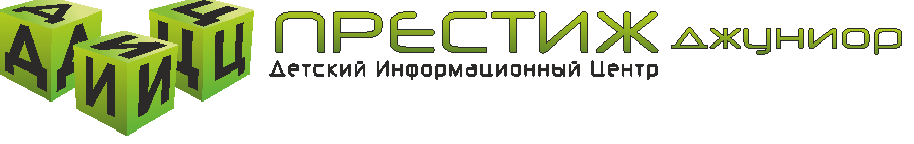 Детский информационный центр«ПРЕСТИЖ ТУР»  - успешная туристическая компания, которая с 2006 года работает в сфере международного и внутреннего туризма. На базе туристической компании открылся детский информационный центр «Престиж Джуниор». ДИЦ специализируется на школьных экскурсионных абонементах, разработанных для детей от старших групп детских садов, до старших классов школьных учреждений.  Школьный абонемент - это специально разработанный комплекс мероприятий, в виде музейных занятий, мастер-классов, различных экскурсий, квестов и загородных поездок. Для детей дошкольного возраста составлены программы организации отдыха, которые придутся по душе любому ребенку.График мероприятий заранее согласовывается с воспитателем и может быть изменен с учетом удобного для Вас и Ваших детей времени. Большое внимание уделяется безопасности маршрута. Все экскурсии проводятся на комфортабельных автобусах, которые имеют разрешение на перевозку детей, оснащены навигационным оборудованием, ремнями безопасности и микрофоном. Все программы разработаны с учетом современных требований в сфере общего образования и направлены на формирование у молодого поколения чувства патриотизма и воспитания культурных основ личности. Мы предлагаем широкий выбор экскурсионных мероприятий, из которых Вы можете выбрать те, которые соответствуют школьной программе, интересу и возрасту Вашего ребенка. Вы можете, исходя из собственных предпочтений, приобрести или полный абонемент или отдельные экскурсии. Кроме того,  мы можем разработать программу по Вашему запросу. Помимо школьных абонементов Детский информационный центр предлагает различные развлекательно-познавательные услуги для детей и подростков:  дискотеки, занятия в группах продленного дня, организация детских праздников и дней рождений, языковые программы за рубежом, каникулы в Москве, Санкт-Петербурге, Владивостоке,  Белоруссии, Армении, Грузии, Чеченской республике, на Байкале и даже в Северной Корее!Мы знаем, что нужно детям! Готовы всегда прислушаться к Вашему мнению и предложить свой безупречный сервис!АБОНЕМЕНТ №3 ПЛАНЕТА ДЕТСТВА1«По волнам Амура»Экскурсия-рассказ на теплоходе по реке Амур«По волнам Амура»Экскурсия-рассказ на теплоходе по реке Амур1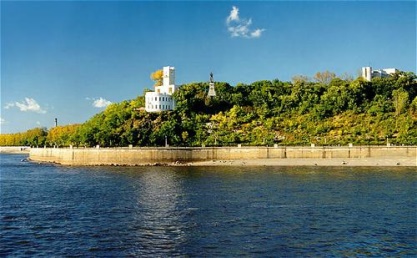 Вас ждет увлекательная экскурсия на теплоходе по реке Амур. Вы узнаете, как выглядел город в начале 20 века, увидите Амурский мост, который так же известен как Амурское чудо, и сможете полюбоваться Хабаровскими просторами на смотровой площадке, которая находится на верхней палубе теплохода.2«Хабаровские пруды»Пешеходная экскурсия по Уссурийскому бульвару«Хабаровские пруды»Пешеходная экскурсия по Уссурийскому бульвару2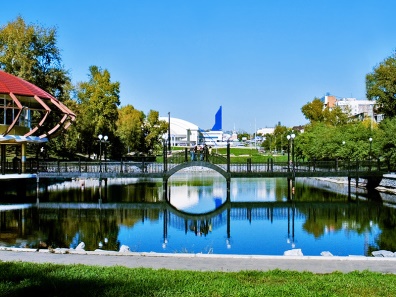 Вы пройдетесь по Уссурийскому бульвару, где раньше протекала река Плюснинка, узнаете, откуда произошел обычай вешать замки на перила моста, побываете в «летающей тарелке» и познакомитесь с героями мультфильмов: Винни-Пухом, котом Матроскиным, Шариком, осликом Иа, бременскими музыкантами и многими другими любимыми персонажами.3«Восточный рубеж России»Село Казакевичево«Восточный рубеж России»Село Казакевичево3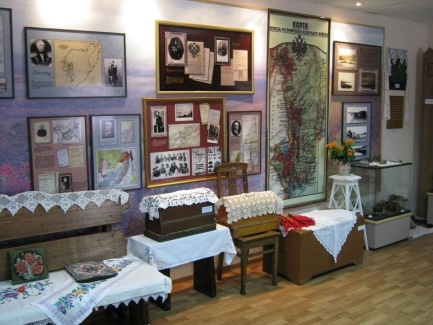 Загородная экскурсия в историко-краеведческий музей «Здесь России рубеж» с. Казакевичево. Вы познакомитесь с военной историей этого села, узнаете традиции и быт Уссурийского казачества, а также пройдетесь по смотровой площадке с видом на часовню на Большом Уссурийском острове. Кроме того, Вам дадут попробовать собрать автомат! В завершении мероприятия каждый желающий сможет отведать настоящей солдатской каши.4«Там, где живет медведь»  Зоосад им. В. П. Сысоева«Там, где живет медведь»  Зоосад им. В. П. Сысоева4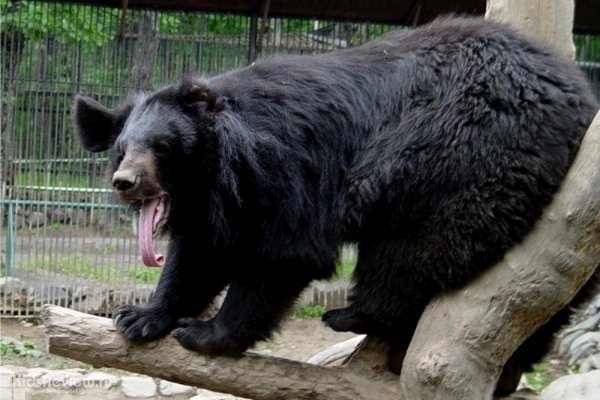 Дальневосточная природа уникальна, ее любят и ею восхищаются.  Благодаря зоосаду «Приамурский» им. В. П. Сысоева у каждого появилась возможность  познакомиться с обитателями дальневосточной тайги. Во время экскурсии вы встретитесь с красным волком, енотовидной собакой, увидите амурского тигра и познакомитесь с гималайским медведем. А для того, чтобы посещение зоосада стало еще более интересным, вы можете посетить различные мастер-классы, посмотреть экофильмы о дикой природе, а также побывать на экскурсии в Этнографическом комплексе! 5«В гости к язычеству»с. Сикачи-Алян«В гости к язычеству»с. Сикачи-Алян5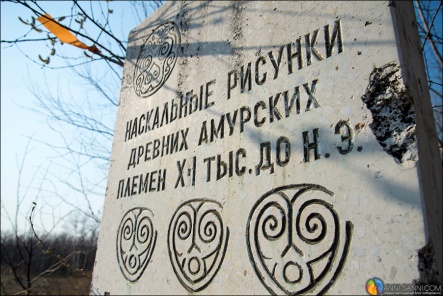 Во время экскурсии вы посетите национальный музей с. Сикачи-Алян, где узнаете историю и традиции нанайцев, увидите их национальные костюмы и старинные орудия труда. Также вас ждет пешеходная экскурсия, в ходе которой вы прикоснетесь к всемирно известным Петроглифам, которые появились 10-13 тыс. лет назад!6«Русская деревня» Центр русской культуры, с. Бычиха«Русская деревня» Центр русской культуры, с. Бычиха6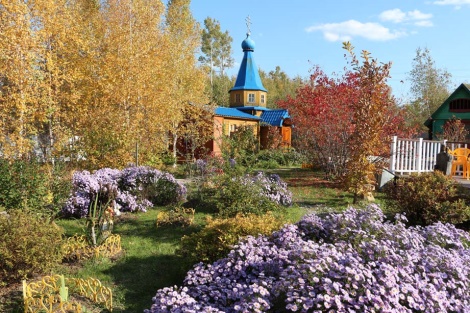 Экскурсия в национальный культурный центр расскажет вам о самобытной культуре русского народа. Рубленая изба с настоящей русской печкой, красный угол с иконами, большой деревянный стол, лавки, парк деревянных скульптур по мотивам русских сказок – все это ждет вас в «Русской деревне». Кроме того, вы посетите часовню Святой Ольги и поучаствуете в мастер-классе по изготовлению традиционных русских деревянных игрушек! И, конечно же, сможете весело провести время на детской площадке, которая расположена прямо на территории центра.7Экскурсия в конноспортивный клубЭкскурсия в конноспортивный клуб7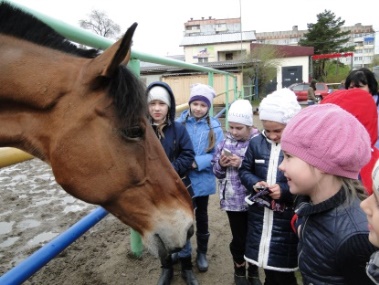 А вы знаете, когда появилась первая лошадь и как ее звали? А с какими животными они дружат? А как вы думаете, хорошая ли у лошадей память? Узнать эти и другие факты про одних из самых грациозных животных в мире, вы сможете на экскурсии в конноспортивный клуб. Кроме того, у каждого животного будет возможность погладить, покормить любую лошадку и даже прокатиться верхом!  8«Мечты сбываются»Кондитерская фабрика «Хабаровская»«Мечты сбываются»Кондитерская фабрика «Хабаровская»8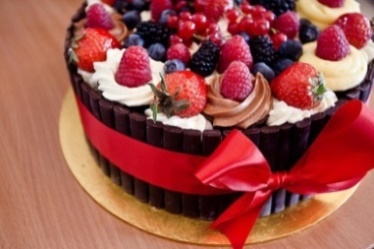 Во время экскурсии вы познакомитесь с представителями одной из самых «сладких» профессий; узнаете о процессе производства тортов и даже  сможете принять участие в их оформлении!9«В гости к современным рыцарям»Музей живой истории«В гости к современным рыцарям»Музей живой истории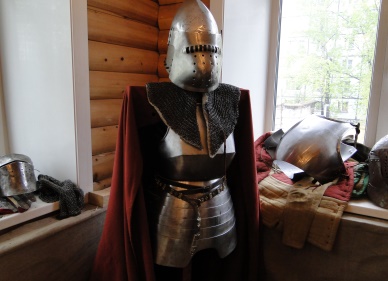 Вы побываете в музее, где все экспонаты можно не только трогать, но примерять и фотографировать! Увидите настоящую кольчугу, старинные мечи и рыцарские шлемы. А также вас ждет мастер-класс по спортивного мечу, в котором каждый желающий сможет принять участие.10«Где живет искусство»Экскурсия по творческой мастерской«Где живет искусство»Экскурсия по творческой мастерской10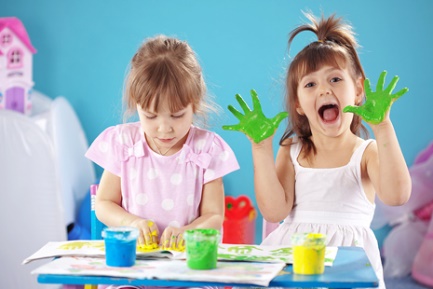 Познакомиться с художниками и почувствовать себя одним из них вы сможете на экскурсии в творческой мастерской «Палуба». Опытные преподаватели проведут для вас настоящий мастер-класс по изобразительному искусству и познакомят с материалами, которые помогают создавать шедевры.11«За кулисы» Экскурсия в театр Музыкальной Комедии«За кулисы» Экскурсия в театр Музыкальной Комедии11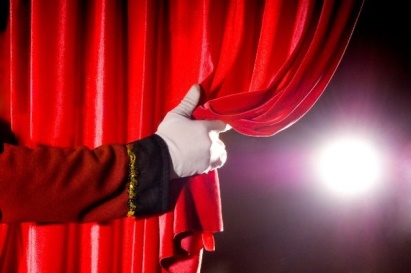 У вас появится возможность побывать за кулисами одного из самых главных театров Хабаровского края! Вы побываете в гримерных – святая святых всех актеров и актрис; примерите различные костюмы и увидите сценический реквизит, а также, если повезет, сможете поприсутствовать на репетиции театральной труппы!12Экскурсия по боулинг-центруЭкскурсия по боулинг-центру12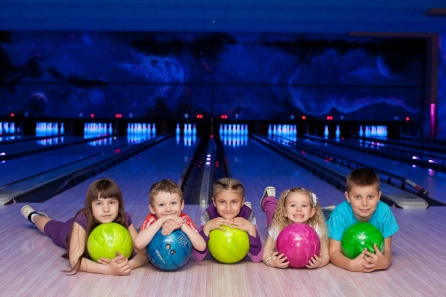 Во время экскурсии участники узнают историю происхождения боулинга, познакомятся с правилами игры, узнают, из чего состоят шар и кегля, а также побывают в машинном отделении. Ну и конечно у вас будет возможность принять участие в турнире по боулингу, а победители будут награждены памятными призами13«Восточный ветер»Экскурсия в аэропорт малой авиации«Восточный ветер»Экскурсия в аэропорт малой авиации13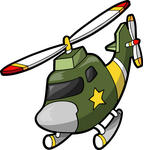 Во время экскурсии вы посетите музей, где вам расскажут об истории возникновения  малой авиации и  типах самолетов и вертолетов, существовавших ранее на базе Хабаровского аэропорта; узнаете, как работает служба досмотра, и даже побываете на летном поле! Также у вас будет возможность не только посидеть в кабинах вертолета, на которых летают первые люди нашего края, но и почувствовать себя капитаном данных летательных средств!14«Книжные тайны»Экскурсия в библиотеку Н. Д. Наволочкина«Книжные тайны»Экскурсия в библиотеку Н. Д. Наволочкина14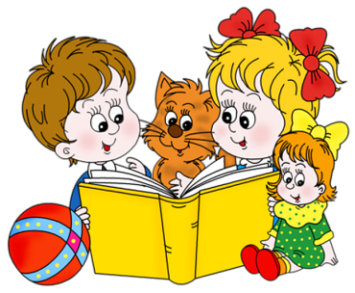 Книги – это интересно. А убедиться в этом вам поможет экскурсия в детскую библиотеку имени Н.Д. Наволочкина. Вы пройдетесь по залам книжного хранилища, поучаствуете в викторинах, а также увидите самые необычные книги, которые есть в нашем городе!15Экскурсия в Центр противопожарной пропаганды и общественных связейЭкскурсия в Центр противопожарной пропаганды и общественных связей15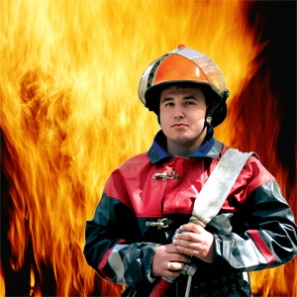 История пожарной охраны, агитационные материалы, правила поведения в чрезвычайных ситуациях, спасательная техника, защитная форма, – все это ждет вас на экскурсии в пожарную часть. Ведь как говорится:  «Что б не ссориться с огнем, нужно больше знать о нем».16«На страже безопасности»  Музей МВД«На страже безопасности»  Музей МВД16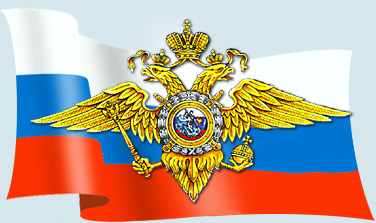 «Что такое хорошо? Что такое плохо?» - ответ на эти вопросы вы узнаете на экскурсии в музее министерства внутренних дел, в ходе которой вы увидите служебную технику и оружие, которое было изъято у настоящих преступников! 17«Железнодорожник – звучит гордо!»Детская железная дорога«Железнодорожник – звучит гордо!»Детская железная дорога17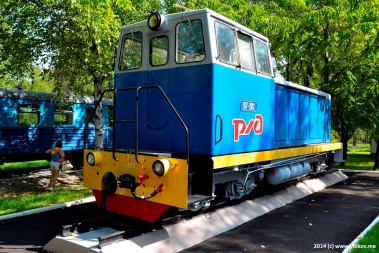 Вас ждет увлекательная поездка с юными проводниками по детской железной дороге! Кроме того, во время экскурсии вы узнаете, как развивался железнодорожный транспорт на Дальнем Востоке, почему во Франции запрещены поцелуи на вокзалах и из-за чего Австралийская железная дорога занесена в книгу рекордов Гиннесса.18«В мире кино» Экскурсия по кинотеатру«В мире кино» Экскурсия по кинотеатру18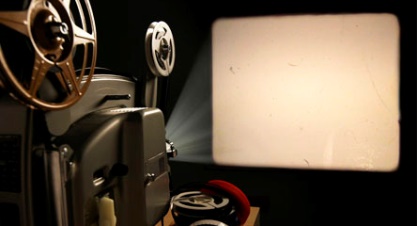 Вас ждет экскурсия по ту сторону экрана. Вы узнаете и увидите, как работает кинопроектор, какие бывают 3D очки, и благодаря кому мы можем смотреть самые интересные фильмы на большом экране кинотеатра.19«Водное царство»Музей рыб«Водное царство»Музей рыб19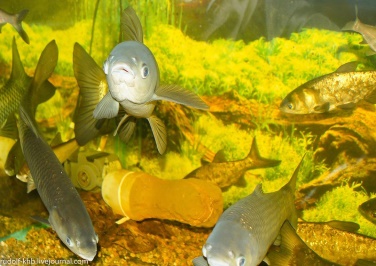 Вы побываете в музее-аквариуме, где представлена живая коллекция  из более 90 видов рыб, которые встречаются в реке Амур! Звездчатая камбала, амурские раки и креветки, а также местные водяные черепахи – и многие другие удивительные речные создания ждут вас в Музее рыб.20Тематическая экскурсия «Грибная сказка»Музей АрхеологииТематическая экскурсия «Грибная сказка»Музей Археологии20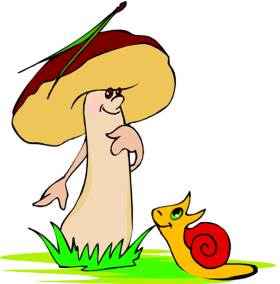 А знали ли вы, что грибы старше динозавров? А что в мире существует гриб, который умеет передвигаться? Если нет, то вас ждет увлекательная интерактивная экскурсия в музее Археологии, где вам расскажут, какие грибы растут на Дальнем Востоке и познакомят с представителями этого удивительного царства.21Тематические экскурсииМузей им. Н.И. ГродековаТематические экскурсииМузей им. Н.И. Гродекова21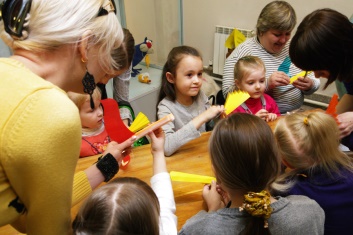 Прогуляться по залам музея, поучаствовать в интересном театрализованном занятии, побывать в крестьянской избушке, сделать подделки из бумаги, шишек, бересты и многое другое вы сможете в Детском музее им. Н.И. Гродекова.22Тематические экскурсииМузей истории города ХабаровскаТематические экскурсииМузей истории города Хабаровска22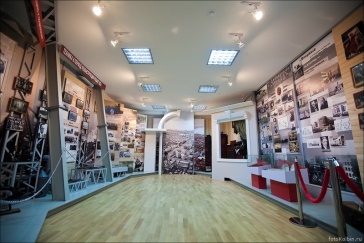 Музей истории города Хабаровска приглашает самых маленьких экскурсантов к себе в гости. На познавательных экскурсиях вы познакомитесь с музеем, узнаете, как осваивался Дальний Восток, увидите различные транспортные средства и, конечно же, поучаствуете в различных мастер классах.23Выездные мастер-классыВыездные мастер-классы23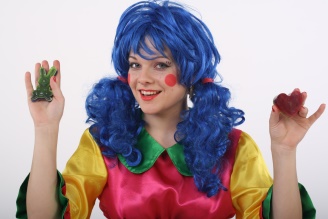 Научиться варить необычное мыло и порадовать родителей свечками, которые сделаны своими руками, а также просто весело провести время вы сможете на наших увлекательных мастер-классах.ПрограммыСтоимость на 1 человека (без автобуса / с автобусом)Стоимость на 1 человека (без автобуса / с автобусом)Стоимость на 1 человека (без автобуса / с автобусом)Программы15+120+125+1                 Обзорные экскурсии по городу                 Обзорные экскурсии по городу                 Обзорные экскурсии по городу                 Обзорные экскурсии по городу«По волнам Амура» Экскурсия-рассказ  о Хабаровске на прогулочном теплоходе до Амурского моста600/750550/650500/650«Хабаровские пруды» Пешеходная экскурсия по Уссурийскому бульвару с рассказом о городских прудах350/450300/350250/350Загородные экскурсииЗагородные экскурсииЗагородные экскурсииЗагородные экскурсии«Восточный рубеж России» Экскурсия в с. Казакевичево (музей «Здесь России рубеж», пограничная застава, солдатская каша)700600700«Там, где живет медведь»  Зоосад им. В. П. Сысоева600550500«В гости к язычеству» Экскурсия в музей с. Сикачи-Алян с пешеходной экскурсией на нижние Петроглифы (1,5 часа)850700650Центр русской культуры «Русская деревня» Экскурсия о русской культуре с посещением часовни Святой Ольги, мастер-класс по изготовлению традиционных русских деревянных игрушек + детская игровая площадка850750800МузеиМузеиМузеиМузеи«Губернаторская гостиная» Тематическая экскурсия музейно-культурный центр «Амурский Утёс»300/450--«Грибная сказка» Тематическая экскурсия в музее Археологии200/400200/350200/350Тематические экскурсии в музее им. Н.И. Гродекова200/400200/350200/350Тематические экскурсии в музее истории города Хабаровска200/400200/400200/400«Водное царство» Экскурсия в Музей рыб250/400250/350250/350«На страже безопасности»  Экскурсия в музей МВД150/300150/300150/300Тематические, комбинированные экскурсииТематические, комбинированные экскурсииТематические, комбинированные экскурсииТематические, комбинированные экскурсии«В гости к современным рыцарям» Музей живой истории + мастер класс по спортивному мечу350/500350/450350/450«Мечты сбываются» Экскурсия в кондитерскую фабрику «Хабаровская» + мастер-класс (группа до 15 человек)350/550350/500-Экскурсия в конноспортивный клуб Мустанг / Арагорн + прогулка на лошади400/550400/500400/500«В мире кино» Экскурсия по кинотеатру250/450250/400250/400«Железнодорожник – звучит гордо!» Экскурсия на детскую железную дорогу 300/450300/400300/450«Где живет искусство» Экскурсия по творческой мастерской + мастер класс по живописи/рисунку/портрету400/550400/500400/550«Книжные тайны» Экскурсия в библиотеку Н. Д. Наволочкина200/350200/300200/300«За кулисы» Экскурсия в Театр Музыкальной Комедии350/500350/450350/450Экскурсия по боулинг-центру+игра (группа до 15 человек)300/500300/450300/500Экскурсия в центр противопожарной пропаганды и общественных связейБесплатно! Оплачивается только автобус!300250300«Восточный ветер» Экскурсия в аэропорт малой авиации350300350Мастер-классыМастер-классыМастер-классыМастер-классыМыловарение / свечи ручной работы / изготовление фото-магнитов (выездной)300300300Темы занятийТемы занятийМаксимумОптимальныйМедиумЭкономМой абонемент1«По волнам Амура» Экскурсия-рассказ на теплоходе по реке Амур++2«Хабаровские пруды» Пешеходная экскурсия по Уссурийскому бульвару++3***«Восточный рубеж России» Село Казакевичево+На выборНа выборНа выбор4***«Там, где живет медведь»  Зоосад им. В. П. Сысоева+На выборНа выборНа выбор5***«В гости к язычеству» с. Сикачи-АлянНа выборНа выборНа выборНа выбор6***«Русская деревня» Центр русской культуры, с. БычихаНа выборНа выборНа выборНа выбор7Экскурсия в конноспортивный клубНа выборНа выборНа выборНа выбор8«Мечты сбываются» Кондитерская фабрика «Хабаровская» (группа до 15 человек)На выборНа выборНа выборНа выбор9«В гости к современным рыцарям» Музей живой историиНа выборНа выборНа выборНа выбор10«Где живет искусство» Экскурсия по творческой мастерскойНа выборНа выборНа выборНа выбор11«За кулисы» Экскурсия в театр Музыкальной КомедииНа выборНа выборНа выборНа выбор12Экскурсия по боулинг-центруНа выборНа выборНа выборНа выбор13***«Восточный ветер» Экскурсия в аэропорт малой авиацииНа выборНа выборНа выборНа выбор14«Книжные тайны» Экскурсия в библиотеку Н. Д. НаволочкинаНа выборНа выборНа выборНа выбор15***Экскурсия в Центр противопожарной пропаганды и общественных связейНа выборНа выборНа выборНа выбор16«На страже безопасности»   Музей МВДНа выборНа выборНа выборНа выбор17«Железнодорожник – звучит гордо!» Детская железная дорогаНа выборНа выборНа выборНа выбор18«В мире кино» Экскурсия по кинотеатруНа выборНа выборНа выборНа выбор19«Водное царство» Музей рыб++На выборНа выбор20Тематическая экскурсия «Грибная сказка» Музей АрхеологииНа выборНа выборНа выборНа выбор21Тематические экскурсии Музей им. Н.И. ГродековаНа выборНа выборНа выборНа выбор22Тематические экскурсии Музей истории города Хабаровска+На выборНа выборНа выбор23Выездные мастер-классыИТОГО ЗАНЯТИЙ:ИТОГО ЗАНЯТИЙ:12853Стоимость абонемента (без автобуса / с автобусом)Стоимость абонемента (без автобуса / с автобусом)Стоимость абонемента (без автобуса / с автобусом)Стоимость абонемента (без автобуса / с автобусом)Стоимость абонемента (без автобуса / с автобусом)Стоимость абонемента (без автобуса / с автобусом)Стоимость абонемента (без автобуса / с автобусом)15+1 (сопр. бесплатно)4800 / 59803450 / 42902050 / 26601570 / 182020+1 (сопр. бесплатно)4400 / 52803150 / 37801860 / 22901370 / 154025+1 (сопр. бесплатно)4520 / 56403280 / 40701870 / 24401400 / 1620В стоимость абонемента входит: экскурсионное обслуживание, входные билеты, транспорт (в соответствии с программой)ВНИМАНИЕ! Цена на абонемент может меняться в зависимости от выбранной экскурсии и количества человек!*** В абонементе «Без автобуса» экскурсии проводятся с транспортным обслуживанием!В стоимость абонемента входит: экскурсионное обслуживание, входные билеты, транспорт (в соответствии с программой)ВНИМАНИЕ! Цена на абонемент может меняться в зависимости от выбранной экскурсии и количества человек!*** В абонементе «Без автобуса» экскурсии проводятся с транспортным обслуживанием!В стоимость абонемента входит: экскурсионное обслуживание, входные билеты, транспорт (в соответствии с программой)ВНИМАНИЕ! Цена на абонемент может меняться в зависимости от выбранной экскурсии и количества человек!*** В абонементе «Без автобуса» экскурсии проводятся с транспортным обслуживанием!В стоимость абонемента входит: экскурсионное обслуживание, входные билеты, транспорт (в соответствии с программой)ВНИМАНИЕ! Цена на абонемент может меняться в зависимости от выбранной экскурсии и количества человек!*** В абонементе «Без автобуса» экскурсии проводятся с транспортным обслуживанием!В стоимость абонемента входит: экскурсионное обслуживание, входные билеты, транспорт (в соответствии с программой)ВНИМАНИЕ! Цена на абонемент может меняться в зависимости от выбранной экскурсии и количества человек!*** В абонементе «Без автобуса» экскурсии проводятся с транспортным обслуживанием!В стоимость абонемента входит: экскурсионное обслуживание, входные билеты, транспорт (в соответствии с программой)ВНИМАНИЕ! Цена на абонемент может меняться в зависимости от выбранной экскурсии и количества человек!*** В абонементе «Без автобуса» экскурсии проводятся с транспортным обслуживанием!В стоимость абонемента входит: экскурсионное обслуживание, входные билеты, транспорт (в соответствии с программой)ВНИМАНИЕ! Цена на абонемент может меняться в зависимости от выбранной экскурсии и количества человек!*** В абонементе «Без автобуса» экскурсии проводятся с транспортным обслуживанием!